Проект «Краски осени».Автор проекта: Кучумова Оксана ВениаминовнаАктуальность: часто взрослые забывают понаблюдать с ребенком, полюбоваться красотой мира природы, не поддерживают детскую любознательность. Именно ранний возраст – самое благоприятное время для накопления представлений об окружающем мире. Необходимо не только показать детям, какой прекрасный мир их окружает, но и  объяснить, почему нужно беречь и любить природу.Проблема: У детей младшего возраста слишком маленький жизненный опыт и знания о природе. Они не знакомы с происхождением тех или иных явлений, процессов в природе, не могут ответить на интересующие их вопросы: «Зачем опадает листва?», «Куда прячутся насекомые?» и т.д. Дети младшего возраста только начинают познавать мир, явления природы. В этот период их жизни необходимо систематически передавать детям в увлекательной форме разнообразную информацию о времени года — осень, явлениях природы происходящих осенью, создавать опору для наблюдений: собирать природный материал для развития творчества, иллюстрации.
Участие детей в этом проекте позволит ознакомить их с представлением об осени — как времени года, её характерных признаках, развить творческие способности, поисковую деятельность, связную речь.Тип проекта: познавательно – творческий.Участники проекта: дети второй младшей группы, воспитатели, музыкальный руководитель, руководитель физического воспитания, преподаватель художественно- эстетического цикла, родители.Срок реализации проекта: краткосрочный  с 24.09.18 г – 5.10.18 г.Цель: познакомить детей с красотой осенней природы.Задачи:         Образовательные:познакомить детей с понятием «время года – осень», с сезонными изменениями в природе происходящими осенью; расширить представление о многообразии и пользе овощей и фруктов; расширять и активизировать словарный запас детей;          Развивающие:развивать интерес у детей к наблюдениям, умение замечать изменения, происходящие в природе; развивать диалогическую форму речи, вовлекать детей в разговор во время рассматривания картин; развивать умение рассказывать наизусть небольшие стихотворения.        Воспитательные:воспитывать у детей эмоциональное, положительное отношение к природе, умение видеть прекрасное в разное время года; воспитывать бережное отношение к природе.Ожидаемые результаты по проекту:1.Обогатить и расширить знания детей об осени, её признаках и дарах, бережном отношении к природе;2.Пополнить словарный запас детей, как активного, так и пассивного словаря;3.Развивать творческие способности у детей.Этапы проектной деятельности:1 этап. Подготовительный:1. Составление плана работы над проектом.2. Сбор  материала необходимого для реализации проекта.3. Организация предметно-развивающей среды по теме проекта.4. Подбор информационного, наглядного и технического материала для проекта.5. Разработка конспектов НОД по планируемой теме.6. Консультация для родителей  «Как сберечь природу».2 этап. Основной:3 этап. Заключительный:- Выставка поделок «Осенние фантазии».- Фото - выставка «Чудеса с грядки».- Защита проекта: Развлечение «Краски осени».Результат реализации проекта:1.Дети расширили и обогатили свои знания об осени, о сезонных изменениях в природе происходящих осенью, о многообразии и пользе овощей.2.У детей развился интерес к наблюдениям, умение замечать прекрасное в разное время года, а также творческие способности3.У родителей появился интерес к образовательному процессу, развитию творчества, знаний и умений у детей.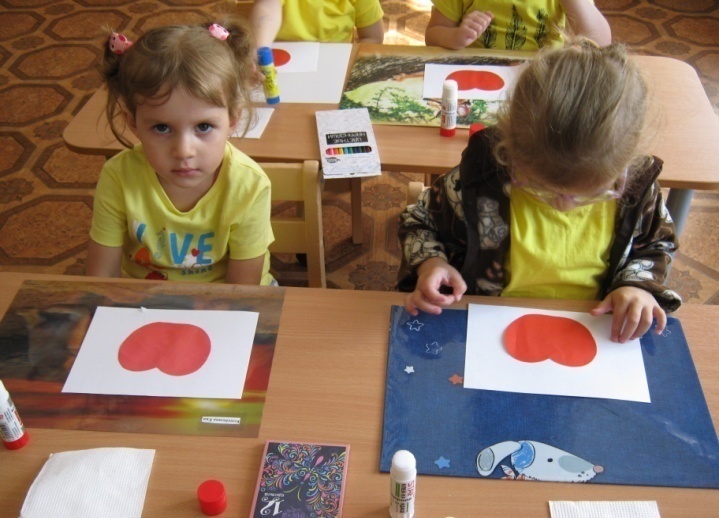 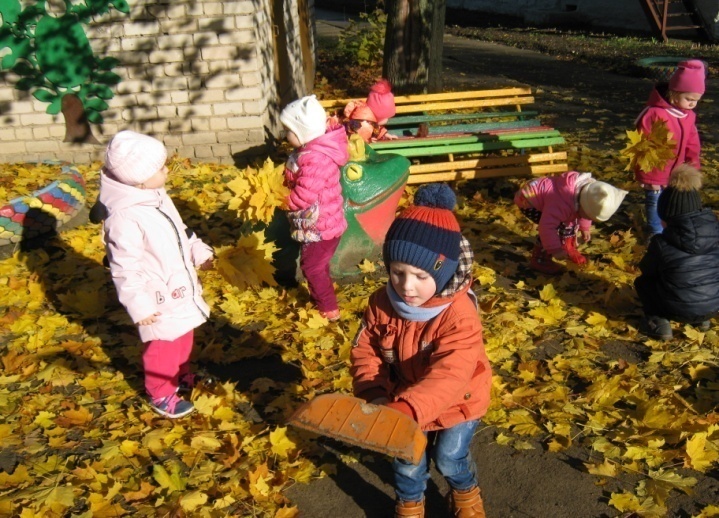 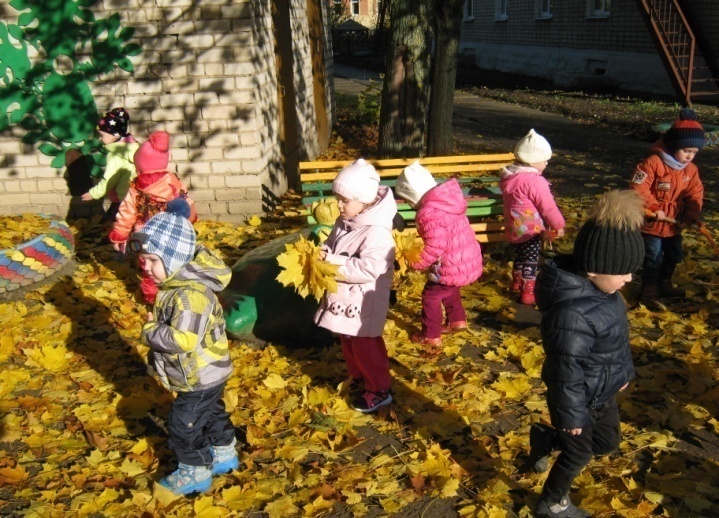 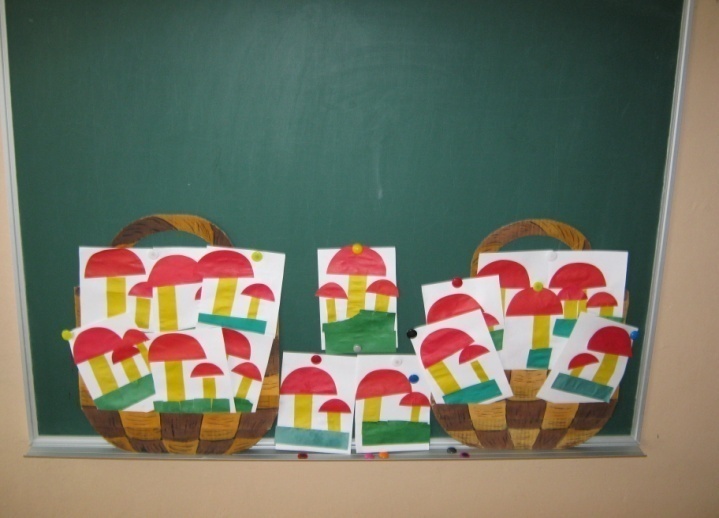 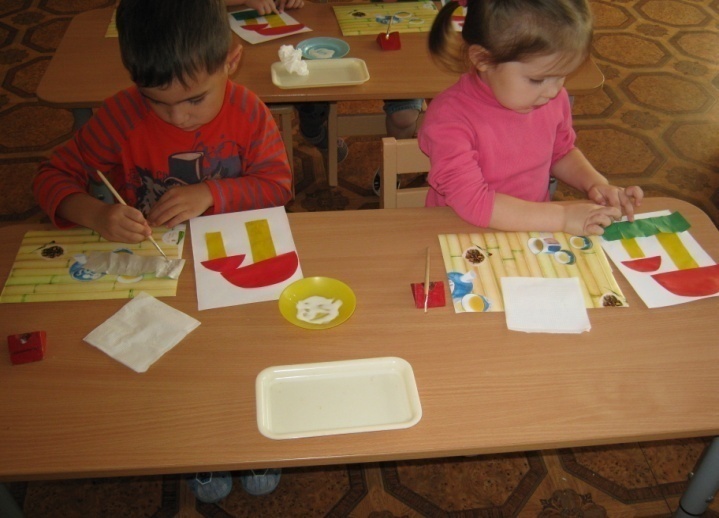 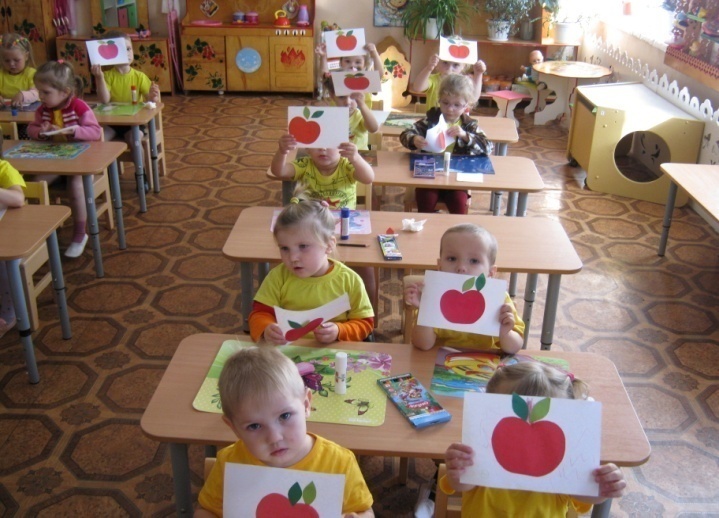 Виды деятельностиНазвание видов деятельностиИгровая деятельностьИгровая деятельностьСюжетно-ролевые игры«Оденем куклу на прогулку»«Сварим суп из овощей»«Магазин овощей»Дидактические игры«Какое время года»«Найди такой же листик»«Чудесный мешочек»«Что растет на грядке»«Собери картинку (разрезные овощи)»Коммуникативная деятельностьКоммуникативная деятельностьБеседы«Осень в гости к нам пришла» «Какая сегодня погода»«Дары осени»«Как изменилась одежда людей»Рассматривание картин«Прогулка в лесу»«Уборка урожая»Составление рассказа по картинке«Осень в лесу»Загадки об овощахДвигательная деятельностьДвигательная деятельностьПодвижные игры«Солнышко и дождик»«У медведя в бору»«Листопад»«Урожай»Пальчиковые игры«Вышли пальчики гулять»«Мы капусту рубим»«Грибы»Физминутки«Мы листики осенние»«Ветер дует нам в лицо»«Ходит осень по дорожке»Изобразительная деятельностьИзобразительная деятельностьРисование«Разноцветные листья»Лепка«Овощи»«Грибочки»Аппликация«Осеннее дерево»Восприятие художественной литературыВосприятие художественной литературыЧтение художественной литературыА. Блок «Зайчик»З. Александрова «Дождик»А.К. Бальмонт «Осень»А. Плещеев «Осень наступила»А. Босев «Дождь»Ю. Тувим «Овощи»Русская народная сказка «Вершки и корешки»ЗагадкиЭкскурсии и целевые прогулкиЭкскурсии и целевые прогулкиПрогулки по территории детского садаНаблюдения за солнцем, небом, осенним дождем, за красотой и богатством осенних красок, за деревьями, растущими на территории детского сада